PERAN DIPLOMASI INDONESIA DALAM PENUNDAAN DEPORTASI TKI DI MALAYSIA (ANALISIS TERHADAP FENOMENA TKI ILEGAL DI MALAYSIA)SKRIPSIDiajukan Untuk Memenuhi Salah Satu Syarat Dalam Menempuh Ujian Sarjana Program Strata Satu (S-1) Pada Jurusan Ilmu Hubungan InternasionalOleh:Umar Ali Syaifuddin122030067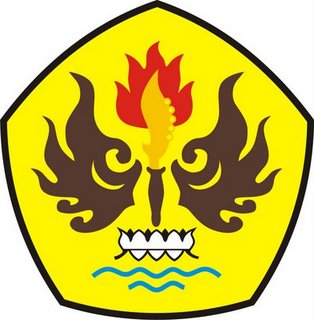 FAKULTAS ILMU SOSIAL ILMU POLITIK	JURUSAN HUBUNGAN INTERNASIONAL	UNIVERSITAS PASUNDANBANDUNG2016